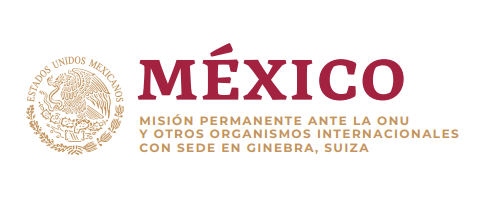 Intervención de la Delegación de México en el diálogo con Pakistán42º período de sesiones Mecanismo de Examen Periódico UniversalGinebra, lunes 30 de enero de 2023Tiempo asignado: 55 segundos.Gracias Presidente,México da la bienvenida a la delegación de Pakistán. Reconocemos los esfuerzos del gobierno para proteger los derechos de la niñez.México respetuosamente recomienda:Abolir la pena de muerte por delitos relacionados con drogas y restablecer la moratoria del uso de la pena de muerte, como primeros pasos para abolirla en su totalidad;Adoptar una ley integral para prevenir y eliminar la discriminación, incluyendo expresamente la discriminación motivada por orientación sexual e identidad de género, y despenalizar las relaciones sexuales consentidas entre personas adultas del mismo sexo;Adoptar todas las medidas necesarias para erradicar la conversión forzada al Islam de mujeres y niñas pertenecientes a minorías religiosas, yRatificar el Protocolo Facultativo de la CEDAW; garantizar el acceso a métodos anticonceptivos modernos y despenalizar el aborto. Al respecto, México ofrece su experiencia y asistencia técnica.Deseamos éxito a Pakistán en este ciclo de examen.Gracias